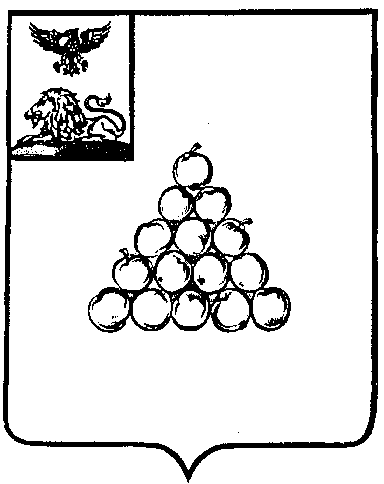 АДМИНИСТРАЦИЯ МУНИЦИПАЛЬНОГО РАЙОНА«ГОРОД ВАЛУЙКИ И ВАЛУЙСКИЙ РАЙОН»БЕЛГОРОДСКОЙ ОБЛАСТИУПРАВЛЕНИЕ ОБРАЗОВАНИЯП Р И К А З12 октября  2016  года		    				                 	№ 655/1-одО внедрении профессионального стандарта «Педагог»На основании приказа департамента образования Белгородской области от 3.10.2016 № 3162 «О внедрении профессионального стандарта «Педагог», в целях эффективной организации работы по внедрению профессиональных стандартов в образовательных организация муниципального района «Город Валуйки и Валуйский район»п р и к а з ы в а ю:Утвердить «дорожную карту» (план-график основных мероприятий) по внедрению в образовательных организация муниципального района «Город Валуйки и Валуйский район» профессионального стандарта «Педагог» (педагогическая деятельность в сфере дошкольного, начального общего, основного общего, среднего общего образования) (воспитатель, учитель)» на 2016-.г. (приложение 1).  Утвердить рабочую группу по внедрению и сопровождению профессионального стандарта «Педагог» (педагогическая деятельность в сфере дошкольного, начального общего, основного общего, среднего общего образования) (воспитатель, учитель)» в образовательных организация муниципального района «Город Валуйки и Валуйский район» (приложение № 2). Руководителям образовательных организаций муниципального района «Город Валуйки и Валуйский район» разработать и утвердить  «дорожные карты» (план основных мероприятий) по переходу к работе в условиях действия профессионального стандарта на уровне образовательной организации. 4. Контроль за исполнением настоящего приказа оставляю за собой. Начальник управления образования                            С.И. Жукова